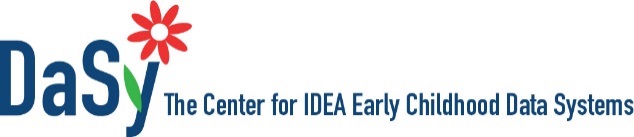 Data Security and Access PolicyPURPOSE The purpose of this data security and access policy is to establish authority and a process for protecting and safeguarding  PII and other important data within the data system supporting the . DEFINITIONS Data security refers to protective digital privacy measures that are applied to prevent unauthorized access to computers, databases, and websites. Data security also protects data from corruption occurring during the writing, reading, transmission, or processing of data resulting in unintended changes to the original data. Data security is the main priority for organizations of every size and type. Access, in the context of security, is the privilege or assigned permission to use computer data or resources in some manner. Access may restrict the use and distribution of information, settings, and the general use of a data systemAUTHORITY  is federally required to collect and report  data and collects such data through data systems noted in the table below. The following federal ) requirements (statutes/regulations/rules/policies) apply to data security and access:Federal regulations are IDEA regulations for Part C at 34 CFR 303.414(a) and (b) and Part B at 34 CFR 300.622(a) The  statute, regulations, and current policies that address data security and access are: RESPONSIBILITYIt is the responsibility of  overseeing the data for the  to establish and carry out those processes associated with data security and access to  data systems. The following  data systems are covered by this data security and access policy. is responsible for ensuring adherence to this policy in  data systems. Further,  is responsible for monitoring adherence to these processes, identifying the timing and method for such monitoring to occur.  This policy will be reviewed  by  and they will address failures to adhere to this policy.  and  shall consider and determine what, if any, sanctions or consequences are to be levied on those responsible for violations of this policy. is responsible for monitoring adherence to this policy through  Any questions about data security will be addressed by  who will also secure or provide training and technical assistance on data security when requested. This policy will be reviewed  by  and they will address failures to adhere to this policy.  and  shall consider and determine what, if any, sanctions or consequences are to be levied on those responsible for violations of this policy.The public will be informed about this policy through . APPLICABILITY This policy applies to those who collect, maintain, use, manage, operate, or are otherwise active in the control of data regardless of format. This includes staff from  directly associated with . All local programs, agencies, contractors, and staff identified in this policy must adhere to this policy. These entities and the mechanism (regulation/contract/interagency agreement) that make this policy applicable to each program/agency are listed in the table below. SECURITY OF DATAThe table below describes the technical security measures used by the  to ensure protection and security of  data including the type of security measure, the entity responsible for implementing the security measure, how often the measure is revised or updated, and how often the measure is tested.In addition to the above measures, several nontechnical security measures are used to increase data security, including:Equipment inventories – a list of all computer equipment and devices which access or store PII can be found . This inventory is updated  by . Any loss or theft of equipment should be reported immediately to  and data breach response actions shall be instituted, if applicable (see Data Breach Response policy).Security assessments – assessments and audits need to be conducted by  on a  in order to identify any potential security risks to the system.Trainings on confidentiality, data access, and data sharing restrictions for both new staff and refresher trainings conducted by .DATA ACCESSPermissions and restrictions for access to  are managed by .  will be responsible for:Responding to requests for data system access (see below)Responding to access requests within  from receiving the .Ensuring that staff have access to the minimum amount of data needed to complete his/her job duties through user roles or other mechanismIdentifying various levels of access to restrict authorized users’ access Identified sharing agreements or other appropriate procedures for all  are in place to ensure that protected data is are guarded from unauthorized disclosure.LIST OTHER RESPONSIBILITIES Staff Training for privacy, confidentiality, and data protection issues are the responsibility of  and are offered .Steps To Request Data System Access The following steps are required to request access to the :Access requests are made to  via  and are to contain the following information, . confirms supervisor approval via . determines the level of access/permission needed based on staff role and data access needs as outlined in . Notification of approval or denial will be sent by  via . Denials of access should be accompanied by the reason(s) for denial. Access requests and resulting permissions/denials are located  and are maintained by .NOTE: Requests for access to  by others not covered by this data security and access policy are addressed in the  data request policy.(insert name of data system)(insert name of data system)(insert name of data system)(insert name of data system)(insert name of data system)(insert name of data system)Entities Covered by PolicyMechanism(insert name of program/agency)(insert regulation/contract/interagency agreement)(insert name of program/agency)(insert regulation/contract/interagency agreement)(insert name of program/agency)(insert regulation/contract/interagency agreement)(insert name of program/agency)(insert regulation/contract/interagency agreement)(insert name of program/agency)(insert regulation/contract/interagency agreement)(insert name of program/agency)(insert regulation/contract/interagency agreement)(insert name of program/agency)(insert regulation/contract/interagency agreement)(insert name of program/agency)(insert regulation/contract/interagency agreement)(insert name of program/agency)(insert regulation/contract/interagency agreement)(insert name of program/agency)(insert regulation/contract/interagency agreement)Security MeasureResponsible Entity for This Security MeasureHow Often Reviewed/Updated? How Often Tested (if applicable)  EXAMPLE: Anti-virus SoftwareInformation TechnologyUpdates pushed out weeklyYearly LicenseMonthly  